Some of the benefits of this amazing product are: 
1. Improve your nutrient absorption
2. Balance Your pH
3. Get Full of EnergyGo Green - Nutritional Supplement

Go Green is designed to energize, revitalize, alkalinize, cleanse, facilitate mental energy, support a healthy immune system and much more!
Go Green consists of a well-balanced blend of 77+ quality ingredients for your daily diet. Balance your pH and balance your body with Go Green!The 
3. Get Full of 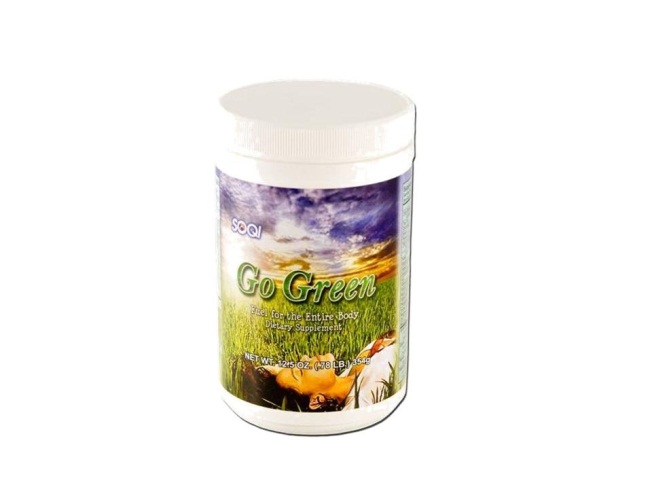 